				,, Poznajemy Małopolskę”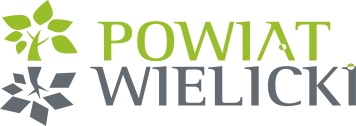 Stowarzyszenie Przyjaciół Środowiskowego Domu Samopomocy w Tomaszkowicach 
,, JESTEŚMY” działające przy ŚDS w Tomaszkowicach uzyskało dofinansowanie ze środków Powiatu Wielickiego na realizację zadania pod nazwą ,, Poznajemy Małopolskę”. Całkowity koszt zadania to 11 365,00 zł w tym kwota dotacji 6 000,00 zł dofinansowane przez Powiat Wielicki.Zadanie pod nazwą ,, Poznajemy Małopolskę” będzie przyczyniać się do umocnienia więzi narodowościowych, tożsamości lokalnej, poprzez upowszechnianie kultury i tradycji u osób niepełnosprawnych i ich opiekunów z terenu powiatu wielickiego. Poznawania tradycji regionalnych występujących w Małopolsce, które są znane, a dla osób niepełnosprawnych mało dostępne. Celem projektu jest pogłębianie kultury, poznanie tradycji i sztuki w takich miejscach jak Zator, Nowy Targ, Łapsze Wyżne. Poznania tradycyjnych produktów regionalnych takich jak Lody Nowotarskie, Bunc, Oscypek, Rydykołka. Uczestnicy w czasie trwania projektu będą dokumentować miejsca i wydarzenia. Zdjęcia, które powstaną zostaną przedstawione na wystawie organizowanej na zakończenie projektu. Projekt pozwoli osobom niepełnosprawnym i ich opiekunom poznać miejsca i tradycje Małopolski, dostarczy wiedzy z zakresu wartości i różnorodności lokalnej tradycji.Pierwszy wyjazd do Zator planowany jest w miesiącu czerwcu a kolejny Łapsze Wyżne - Nowy Targ w miesiącu lipcu. Tekst: Duda Elżbieta